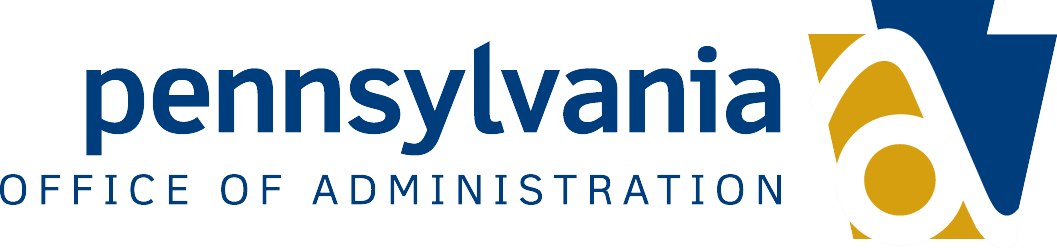 Purpose This Information Technology Policy (ITP) establishesScope This ITP applies to all offices, departments, boards, commissions, and councils under the Governor’s jurisdiction (hereinafter referred to as "agencies"). Agencies not under the Governor’s jurisdiction are strongly encouraged to follow this ITP.Background (optional)Definitions (to be published to online Policy Glossary)Definition 1 Definition 2Objective (optional)PolicyResponsibilitiesResponsible Party 1Responsible Party 2	Related ITPs/Other References
Definitions of associated terms of this policy are published on the Office of Administration’s public portal: http://www.oa.pa.gov/Policies/Pages/Glossary.aspx

Commonwealth policies, including Executive Orders, Management Directives, and IT Policies are published on the Office of Administration’s public portal: http://www.oa.pa.gov/Policies/Pages/default.aspxManagement Directive 205.34 Amended Commonwealth of Pennsylvania Information Technology Acceptable Use PolicyAuthorityExecutive Order 2016-06 Enterprise Information Technology GovernancePublication Version ControlIt is the Authorized User’s responsibility to ensure they have the latest version of this publication, which appears on https://itcentral.pa.gov for Commonwealth personnel and on the Office of Administration public portal: http://www.oa.pa.gov/Policies/Pages/default.aspx. Questions regarding this publication are to be directed to RA-ITCentral@pa.gov. Exemption from This PolicyIn the event an agency chooses to seek an exemption from the guidance within this ITP, a request for a policy waiver is to be submitted via the enterprise IT policy waiver process. Refer to ITP-BUS004 IT Policy Waiver Review Process for guidance.This chart contains a history of this publication’s revisions. Redline documents detail the revisions and are available to CWOPA users only.Information Technology PolicyInformation Technology PolicyTitle Title ITP NumberITP-XXXnnnEffective DateMonth Day, YearCategoryDomainSupersedesNoneContactRA-ITCentral@pa.govScheduled ReviewMonth YearVersionDatePurpose of RevisionRedline LinkOriginalmm/dd/20yyBase DocumentN/ARevisionmm/dd/20yyRevised IT Policy Redline <mm/dd/20yy> Link to Redline, IT Central Document Repository-hosted